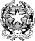 Consiglio Notariledei Distretti Riuniti di Cosenza, Rossano, Castrovillari e PaolaPiazza Matteotti n. 31 - Cosenza 87100Tel/fax 0984/791575E-mail: consigliocosenza@notariato.itPEC: cnd.cosenza@postacertificata.notariato.itwww.consiglionotarilecosenza.itNome e cognome RPCT : Notaio Luigi ViterittiProvvedimenti adottati dall’ANAC ( Art. 1, c,3,L.. 190/2012 ) e Atti di accertamento Violazioni ( Art. 18, c.5, D.L.gs 39/2013)L’Ente non è stato destinatario di alcun tipo di provvedimento in epigrafe specificato